ПРЕСС-РЕЛИЗ
20.05.2022 г.
с. Сукко, Анапский р-н, Краснодарский край
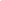 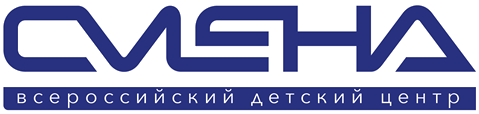 В «Смене» стартовал Всероссийский форум по вопросам    дополнительного образования детейВо Всероссийском детском центре «Смена» стартовал форум «Новый взгляд на формы и методы профориентационной работы в образовательных организациях». С 19 по 22 мая в нем принимают участие 150 руководителей, педагогов и методистов организаций дополнительного образования детей из 28 регионов России. В рамках форума состоится финал VII всероссийского профессионального конкурса «Арктур». В «Смене» начал работу Всероссийский форум «Новый взгляд на формы и методы профориентационной работы в образовательных организациях». В мероприятиях принимают участие ведущие российские ученые, эксперты и специалисты в области теории и практики дополнительного  образования, руководители и педагоги общеобразовательных организаций, СПО, вузов, организаций дополнительного профессионального образования. Форум проходит при поддержке Министерства просвещения Российской Федерации и ВДЦ «Смена». Организатор программы — Общероссийский Профсоюз образования.На торжественном открытии Форума директор ВДЦ «Смена» Игорь Журавлев обратился к участникам мероприятий с приветственным словом от заместителя Министра просвещения Российской Федерации Дениса Грибова: «Дополнительное образование детей является одной из ключевых задач настоящего времени – это формирование нового поколения детей и молодежи, осознанно выбирающих свой путь, думающих и вдумчивых, разносторонне развитых и высоконравственных. Выражаю глубочайшее уважение всем работникам сферы дополнительного образования детей за ежедневный и кропотливый труд, активную жизненную позицию и неоценимый вклад в обучение и воспитание наших детей – будущее России!» В «Смене» участники Форума посетили экскурсию по Всероссийскому учебно-тренировочному центру профессионального мастерства «Парк Будущего» и прошли профессиональные пробы.   Впереди  — знакомство с ведущими экспертами в сфере дополнительного образования детей. Участники Форума освоят современные практики и методы профориентационной работы, обсудят роль основного и дополнительного образования детей в развитии навыков и качеств обучающихся для адаптации к изменениям общества и рынка труда. «Мы очень рады, что Всероссийский форум, посвященный    профориентации, проходит на базе «Смены» — навигатора в сфере профессионального самоопределения подростков. Уже много лет мы дружим с Общероссийским Профсоюзом образования. Шестой год подряд к нам приезжают будущие педагоги. На Всероссийской профориентационной смене «Педагогический навигатор» дети знакомятся с профессиями сферы образования и принимают участие в конкурсе «Педагог будущего». Уверен, что масштабный обмен опытом на Форуме расширит географию профориентационных практик, определит баланс между интересами детей, общества и государства, станет вкладом в развитие каждого ребенка, который пока только задумывается о будущей профессии», — отметил директор ВДЦ «Смена» Игорь Журавлев. В рамках Форума состоится финал VII профессионального конкурса «Арктур». Участники из 28 регионов страны подготовили методические материалы по программам дополнительного образования детей. В очном туре с презентациями выступят руководители, заместители руководителей, методисты и педагоги организаций дополнительного образования. Они представят программы развития и визитные карточки учреждений, реализующих программы дополнительного образования.  Оценивать конкурсные презентации финалистов будут члены Совета по вопросам дополнительного образования детей при Центральном Совете Общероссийского Профсоюза образования, представители научных, общественных организаций, органов государственно-общественного управления, средств массовой информации.«Уверена, что конкурс «Арктур» стимулирует развитие и совершенствование кадрового потенциала сферы дополнительного образования детей. И эта задача нам по плечу, благодаря надежным партнерам. Мы увидели, как изменился облик «Смены», содержание работы, техническое оснащение деятельности и еще раз убедились в том, что сделали правильный выбор в пользу «Смены» как места проведения всероссийского конкурса», — отметила заместитель Председателя Общероссийского Профсоюза образования, председатель жюри конкурса «Арктур» Татьяна Куприянова. Победителей конкурса «Арктур» определят среди учреждений дополнительного образования, руководителей, методистов и педагогических работников. Лидеры в каждой номинации  получат диплом победителя и премию на развитие образовательной организации. Всероссийский профессиональный конкурс «Арктур» учрежден Общероссийским Профсоюзом образования и проводится при поддержке Министерства просвещения Российской Федерации с 2016 года. Конкурс реализуется  в целях сохранения уникальности и совершенствования системы дополнительного образования детей в Российской Федерации, повышения статуса педагогов и роли образовательных организаций, реализующих программы дополнительного образования детей в воспитании, обучении и творческом развитии личности ребенка.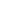 ФГБОУ ВДЦ «Смена» – круглогодичный детский центр, расположенный в с. Сукко Анапского района Краснодарского края. Он включает в себя 3 детских лагеря («Профи-Смена», «Лидер-Смена», «Арт-Смена»), на базе которых реализуется более 60 образовательных программ. В течение года в Центре проходит 16 смен, их участниками становятся свыше 13 000 ребят из всех регионов России. Профориентация, развитие soft skills, «умный отдых» детей, формирование успешной жизненной навигации – основные направления работы «Смены». С 2017 года здесь действует единственный в стране Всероссийский учебно-тренировочный центр профессионального мастерства и популяризации рабочих профессий, созданный по поручению Президента РФ. Учредителями ВДЦ «Смена» являются Правительство РФ, Министерство Просвещения РФ. Дополнительную информацию можно получить в пресс-службе ВДЦ «Смена»: +7 (86133) 93 - 520, (доб. 246), press@smena.org. Официальный сайт: смена.дети.